Praktisk informasjon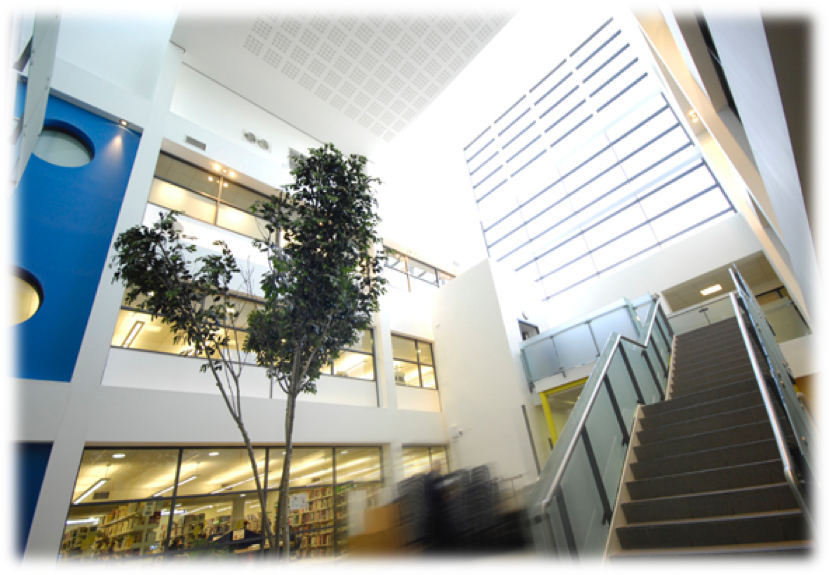 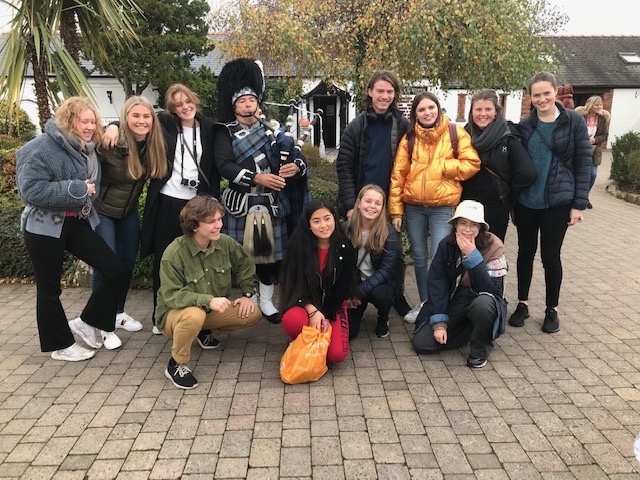 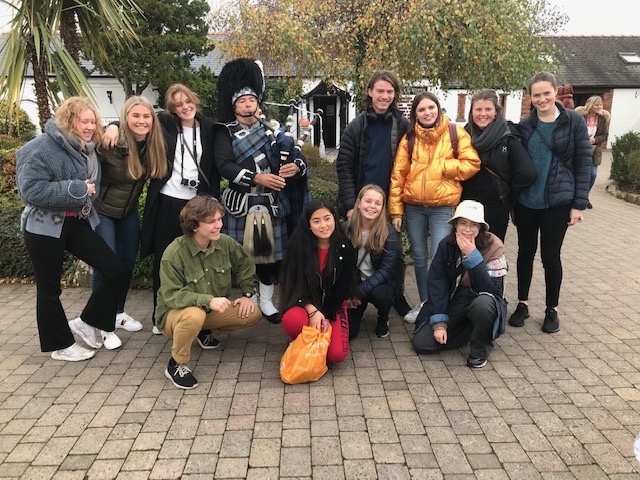 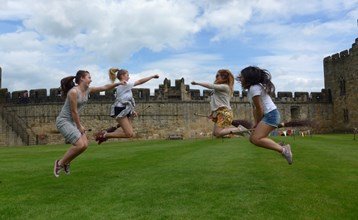 